План-конспект  урока по теме: МощностьРазработал : учитель физики Курденко Е.В.Цель: сформировать понятие мощности как физической величины, характеризующей быстроту выполнения работыОборудование: Интерактивная доска, компьютер, карты учащихся, учебник, презентацияХод урока1. Организационный моментНа прошлом уроке мы с вами приступили к изучению последнего раздела курса физики 7 класса: Работа. Мощность. Энергия, и рассмотрели понятие механическая работа. Сегодня мы с вами познакомимся с еще одной физической величиной, которая тесно связана с механической работой.Слайд 1. Работаем следующим образом: (каждому учащемуся выдается карта Приложение 1)Повторение ранее изученного материала (опрос, задача)Изучение нового материала (работа с учебными элементами модуля)Самостоятельная работаДля того чтобы перейти к теме и цели нашего урока, я предлагаю Вам вспомнить основные моменты которые мы с вами рассмотрели изучая, Механическую работуСлайд 2,32. Повторение (работаем с учебным элементом№1карты учащегося) Какие два условия необходимы для совершения механической работы? От каких величин зависит механическая работа? Как найти механическую работу?Назовите единицу работы в системе СИДайте определение единицы работы 1 Дж.Какие еще  единицы работы вы знаете?  В каких случаях работа силы: положительна, отрицательна, равна нулю? (слайд №3)Выразите в единицы системы СИ: 0,8 кДж,               0,07 МДж,              Переведите в КДж:342 000 Дж             27 500 Дж   10.Одинаковую ли работу совершат человек и экскаватор при рытье траншеи, если ширина, глубина и длина траншей одинаковы?   11. Одинаковую ли работу совершат лошадь и трактор при вспашке участка, если ширина и длина участков одинаковы?  12. Есть ли отличия в совершенной работе?Вывод: на совершение одинаковой работы разным двигателям требуется различное время.Значит, необходимо ввести величину, которая бы характеризовала быстроту выполнения работы.Такая величина в  физике существует и называется она МОЩНОСТЬ. И цель нашего урока: сформировать понятие мощности как физической величины, характеризующей быстроту выполнения работыСлайд 4Откройте тетрадь запишите тему урока: Мощность3.Изучение нового материалаСлайд 5Мощность- это физическая величина, характеризующая быстроту выполнения работы      Как можно вычислить мощность?Для того чтобы получить формулу для расчета мощности предлагаю перейти к учебному элементу № 2 и решить задачу :Подъемный кран поднимает плиту массой 3 т на высоту  за 1минуту.Определите, какую работу выполняет кран за 1с.( 7 500 Дж/ с)Слайд 6 (решение задачи) Мы с вами определили, какую работу совершил кран за 1 с, другими словами мы определили насколько быстро кран совершит работу, скорость выполнения работы, то есть мощность.Слайд 7Из этого следует что, для того чтобы определить мощность необходимо работу разделить на время, в течении которого тело, двигатель совершил работу.Мощность равна отношению работы ко времени, за которое она была совершена.                                     РАБОТА             N- мощность,                МОЩНОСТЬ= -----------------  .     А- работа       N= А/t      Nср=A/t.                                    ВРЕМЯ                t- времяВ каких единицах измеряется мощность (из формулы)    Слайд 8  Единица мощности в системе СИ:  за  единицу мощности принимают такую мощность, при которой в 1с совершается работа в 1Дж.  Называется такая единица Ватт.                                                    1Джоуль                      1Дж                                    1Ватт= ------------------ .   1 Вт =  -------- .                                                     1 секунда                     1с       Существуют также дольные и кратные единицы:1 мВт=0,001Вт, 1кВт=1000 Вт, 1МВт=1 000 000 Вт.     А теперь давайте попытаемся разобраться,  какая зависимость существует между работой и мощностью;  работой и временем.  После этого дети самостоятельно могут сформулировать выводы: чем больше работа, тем больше мощность, если время одинаково; чем больше время, тем меньше мощность, если работы одинаковы. Слайд 9Самолеты, автомобили, корабли и другие транспортные средства движутся часто с постоянной скоростью. Например, на трассах автомобиль достаточно долго может двигаться со скоростью . Вопрос: от чего зависит скорость движения таких тел?Оказывается, она напрямую зависит от мощности двигателя автомобиля.Зная, формулу мощности мы выведем еще одну, но для этого давайте вспомним основную формулу для механической работы.Слайд 10 Работаем с учебным элементом 2, задание №2 выведи формулуПусть сила совпадает по направлению со скоростью тела. Запишем формулу работы этой силы.1.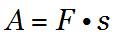 2.При постоянной скорости движения , тело проходит путь определяемой формулой 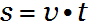 Подставляем в исходную формулу мощности: , получаем - мощность.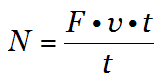 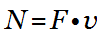 У нас получилась еще одна формула для расчета мощности, которую мы будем использовать при решении задач. Различные двигатели имеют разные мощности, на стр 134 представлена таблица мощностей, некоторых двигателей.Сейчас я предлагаю вам  сделать конспект Работаем с учебным элементом 2, задание №3 заполни конспектИ так мы с вами изучили новую физическую величину – мощность, характеризующую быстроту выполнения работы. Далее вы продолжаете работу с картой самостоятельно, выполняя учебные элементы №4-7 обращайте внимание на рекомендации. В конце урока не забудьте сдать свои работы. (далее учащиеся двигаются в своем темпе выполняя задания учебных элементов №4-7)Приложение 1МощностьКарта учащегося№ УЭСодержание заданийРекомендацииУЭ-0Цель: сформировать понятие мощности как физической величины, характеризующей быстроту выполнения работы, получить формулу для расчета мощностиУЭ-1Повторение (устный опрос)1.   Какие два условия необходимы для совершения механической работы? От каких величин зависит механическая работа? Как найти механическую работу?Назовите единицу работы в системе СИДайте определение единицы работы 1 Дж.Какие еще  единицы работы вы знаете? В каких случаях работа силы: положительна, отрицательна, равна нулю? (слайд №3)Выразите в единицы системы СИ: 0,8 кДж,               0,07 МДж,              Переведите в КДж:342 000 Дж             27 500 ДжОдинаковую ли работу совершат человек и экскаватор при рытье траншеи, если ширина, глубина и длина траншей одинаковы?Одинаковую ли работу совершат лошадь и трактор при вспашке участка, если ширина и длина участков одинаковы?Есть ли отличия в совершенной работе?Ответьте устно на вопросыУЭ-2Изучение нового материалаЦель: сформировать понятие мощности как физической величины, характеризующей быстроту выполнения работы; вывести формулу для расчета мощности№1 Реши задачуПодъемный кран поднимает плиту массой 3 т на высоту  за 1минуту.Определите, какую работу выполняет кран за 1с.№2 Выведи формулу, устанавливающую связь между мощностью и скоростью равномерного движения, для этого:А) запиши формулу механической работыБ) Запиши формулу для расчета путиВ) Подставь формулу работы и пути в исходную формулу мощностиГ) Сделай математические преобразования№3 Заполни конспект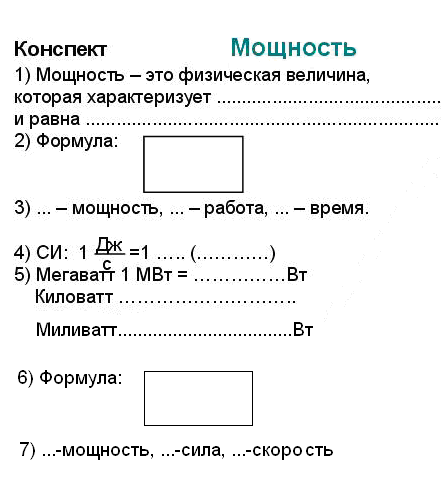 Выполняй задания №1,№2 на отдельном листеЗапиши конспект в рабочей тетради.Если затрудняешься, смотри с 103-104 учебникаУЭ-4ЗакреплениеЦель: научиться применять полученные знания при решении задачРешить задачу упр 29 з. з1Реши задачу в рабочей тетрадиУЭ-5ОсмыслениеВернитесь к УЭ 0 и проверьте, достигли ли вы поставленных целей?Если да, то смело переходите к следующему УЭ, если нет, то вернитесь к УЭ 2.УЭ-6Домашнее задание1)Запишите домашнее задание: § 54, упр 29 з.5,6,4УЭ-7Выходной контроль.Самостоятельная работаВыполни с/р на отдельном листе.Проверь ответы по ключуНе забудь сдать с/р в конце урока!